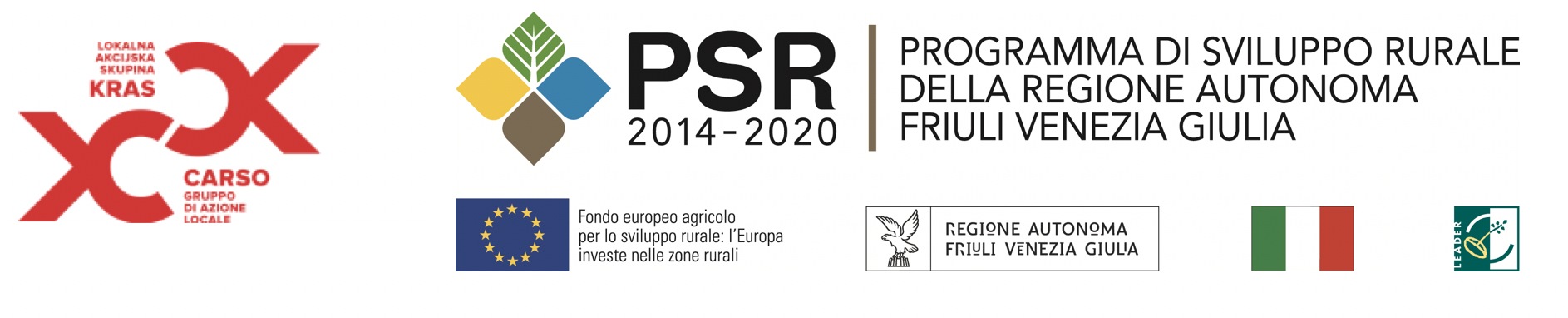 www.galcarso.eu - www.regione.fvg.it - Area PSRNOME BENEFICIARIODescrizione del progettoPROGETTO REALIZZATO CON IL SOSTEGNO DELPSR 2014-2020, MISURA 19, SOTTOMISURA 19.2, BANDO AZIONE _____Ulteriori informazioni a cura del beneficiario